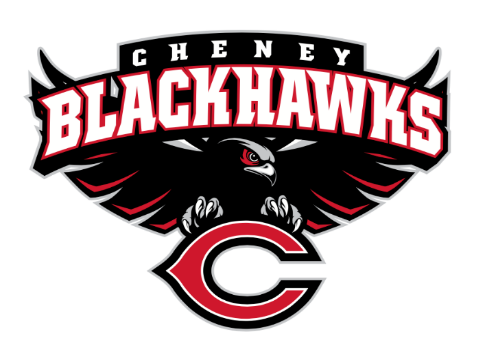 Cheney Blackhawk Booster ClubApril 10, 2023Booster Club Meeting AgendaThe Cheney Blackhawk Booster Club’s mission is to create the “Blackhawk Home Court Advantage” that inspires students, athletes, coaches, parents and the community to collectively create a positive and spirited atmosphere for all extra-curricular and athletic programs.  We are volunteers who wish to serve and lead by example.  We support through fundraising, stand behind strong moral character and good sportsmanship and promote a winning school spirit by encouraging attendance at all Cheney High School activities.Welcome & Board Intros/Krisann HatchPresident:		Krisann HatchVice President:	Jay EvansCo-Treasurers:	Darcy Magalsky/Kaely RandlesSecretary:		Kim BestThank you to the following sponsors and boosters:2023/24 Priorities Updates/Krisann HatchMembershipsSponsorshipsEstablishing our Events CalendarEliminate the need for teams to seek individual sponsorships - $50,000 goalCommittee ReportsConcessions/Shelley WhiteleySpring UpdateSocial Media/Communications/Krisann HatchSponsorships/Jay Evans & Kelly CollinsUpdateMemberships/KrisannMembership Drive/Action PlanAttending the Incoming Freshman event at CHS on April 25thMerchandise/Jay Evans & Teresa McCorkelOrdering golf items for tourneyUpcoming events:April 25th – Incoming Freshman eventApril 28th – Lunch Spirit Gear sales at CHSMay 13th – MayfestMay 21st – Golf TourneyEvents/KrisannJanuary:  Blackhawk Wrestling InviteFebruary (2024):  Annual Bowl-A-ThonApril:  VanKuren Track Invite – April 15thMay:  Mayfest  May 12-13thGolf Tourney – May 21stJune:  All-Sport Recognition Night – June 5thJuly:  RodeoAugust:  All-Sport BBQ Kick-off/Mary Shay Soccer TournamentSeptember/October:  HomecomingOctober:  Battle in the 509 Cross Country Track MeetTurkey TrotCraft FairTreasurer’s Report/Kaely Randles & Darcy MagalskyGrant Requests & Allocated Funds’ RequestGrants Approved:Football:  Uniforms - $12,900; decision TBDTrack: Food for the VanKuren Invite Hospitality Suite - $1000-1500; APPROVEDBaseball; Laser levelling of the infield plus surface field conditioner; $2,000 plus tax;  APPROVEDAllocations:Tennis; bowling; requested $70Good of the OrderNext Meeting:  May 1, 2023, 6pm, CHS Commons 